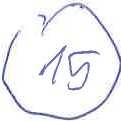 DAROVACÍ SMLOUVApro právnické osoby2019/109Pražská konzervatořDošlo dne: 16.09.2019Čj. PK/1427/2019uzavřená níže uvedeného dne, měsíce a roku podle ustanovení § 2055 - 2078 zákona
č. 89/2012 Sb., občanského zákoníkuNadační fond Cesta ke vzděláníse sídlem Mariánské nám. č. 2, 110 01 Praha 1
zastoupený xxxxxxxxxxxxx, předsedou správní rady
IČ:	28512715bankovní spojení:	xxxxxxxxxxxxxxč, účtu:	xxxxxxxxxxxxxx(dále jen „dárce“)aPražská konzervatoř, Praha 1, Na Rejdišti 1se sídlem Na Rejdišti 1, 110 00 Praha 1,
kterou zastupuje xxxxxxxxxxxxxxxxx, ředitelič:		bankovní spojení:		č. účtu:	xxxxxxxxxxx(dále jen „obdarovaný")
uzavírají tuto smlouvu:I.Předmětem této smlouvy je úprava vzájemných práv a povinností souvisejících
s poskytnutím finančních prostředků jako nadačního příspěvku ve formě daru
obdarovanému dárcem.Dárce poskytne dar na realizaci projektu „Podpora vícestranné odborné spolupráce
Pražské konzervatoře a STEINHARDT UNIVERSITY v New Yorku", což je v
souladu s účelem, pro který byl dárce zřízen.Poskytnutí daru schválila správní rada dárce svým rozhodnutím dne 16. května 2019.III.IV.Obdarovaný je povinen vrátit poskytnutou částku z daru, kterou použil v rozporu
s čl. I. odst. 2 této smlouvy a zároveň zaplatit smluvní pokutu ve výši 50 % z takto
neoprávněně použité částky a to do 30 dnů po doručení písemné výzvy dárce.Dárce je oprávněn domáhat se vrácení poskytnutého daru, jestliže obdarovaný poruší
některý ze závazků uvedených v článku III. této smlouvy.Nevyužije-li obdarovaný celý dar k uvedenému účelu, je povinen zbylou část daru
vrátit nejpozději do 31. ledna 2020 na účet dárce. Nevrátí-li obdarovaný do tohotoDárce poskytne obdarovanému dar ve výši 60.000 Kč na jeho účet do 31. července
2019.Obdarovaný dar přijímá a zavazuje se ho využít k účelu uvedenému v čl. I. odst. 2 této
smlouvy.Obdarovaný ve smyslu § 27 odst. 4 zákona č. 250/2000 Sb., o rozpočtových
pravidlech územních rozpočtů, ve znění pozdějších předpisů, nabývá dar, který je
předmětem této smlouvy, do vlastnictví svého zřizovatele.Obdarovaný prohlašuje, že jsou mu známy daňové povinnosti vyplývající z přijetí
výše uvedeného daru a že tyto povinnosti splní.III.Obdarovaný se zavazuje:vést evidenci poskytnutého daru odděleně,poskytnutý dar použít nejpozději do 31. prosince 2019,ke dni 31. prosince 2019 provést v rámci účetní uzávěrky zúčtování a předložit jej
společně s úplným soupisem faktur a pokladních dokladů dárci nejpozději
do 31. ledna 2020,umožnit zástupcům dárce v dohodnutém termínu ověření použití poskytnutého daru
k uvedenému účelu a předložit na požádání veškeré podklady, které to potvrzují,v případě nepoužití poskytnutého daru uvedeného v článku II odst. 1. této smlouvy jej
bez zbytečných odkladů vrátit dárci, nejpozději do 31. ledna 2020.I) spolu se zúčtováním předložit dárci závěrečnou zprávu o použití daru k uvedenému
účelu.totermínu zbylou část daru, je navíc povinen zaplatit smluvní pokutu ve výši 50 % z
takto nevrácené částky.V.Za dárce bude jako kontaktní osoba v záležitostech této smlouvy vystupovat
xxxxxxxxxxxxxxx.Za obdarovaného bude jako kontaktní osoba v záležitostech této smlouvy vystupovat
statutární orgán, nebo jím určený zástupce.Ví.Tato smlouva je platná a účinná dnem podpisu oběma smluvními stranami.Tato smlouva je vyhotovena ve dvou originálech, přičemž dárce i obdarovaný obdrží
po jednom originálu.Právní vztahy touto smlouvou výslovně neupravené se řídí příslušnými ustanoveními
zákona č. zákona č. 89/2012 Sb., občanského zákoníku, ve znění pozdějších předpisů.Změny a doplňky této smlouvy mohou být provedeny pouze formou písemných
dodatků k této smlouvě podepsaných oběma smluvními stranami.Smluvní strany výslovně prohlašují, že si smlouvu přečetly, že byla uzavřena
na základě jejich pravé a svobodné vůle, určitě, vážně a srozumitelně, nikoli v tísni
za nápadně nevýhodných podmínek, souhlasí s jejím obsahem a na důkaz svého
souhlasuji podepisují.V Praze dne, 13. 09. 2019  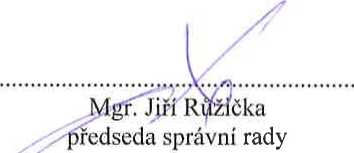 ^Nadačního fondu Cesta ke vzdělání
(dárce)Pí-jf.a 'Aiu ^IČCy/7ce3/xxxxxxxxxxxředitelPražská konzervatoř, Praha 1, Na
Rejdišti 1
(obdarovaný)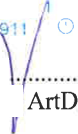 